June 2, 2021Via Certified MailDoris A. BohligInternational Fidelity Insurance Company1560 Wall Street Suite 207Naperville IL  60563					RE:	Bond Cancellation Notice						Yes Energy Inc.						A-2016-2569778Dear Ms. Bohlig:	Please find under cover of this letter the financial instrument filed with the Commission on behalf of Yes Energy Inc. because it is not acceptable.  The Commission requires a supplier to file an original bond, letter of credit, continuation certificate, amendment, or other financial instrument as part of a supplier’s licensing requirements under Section 2809(c) of the Pennsylvania Public Utility Code.  The enclosed financial instrument lists a surety company and bond number that do not match the Letter of Credit we have on file.  As such, we cannot apply this continuation to the existing bond on file.  Additionally, the Principal name is listed as “Yes Energy Management Inc.”, which does not match the name of the Applicant.  As the Letter of Credit filed on behalf of Yes Energy Inc. by another surety company is current, no further action is needed at the time.Sincerely,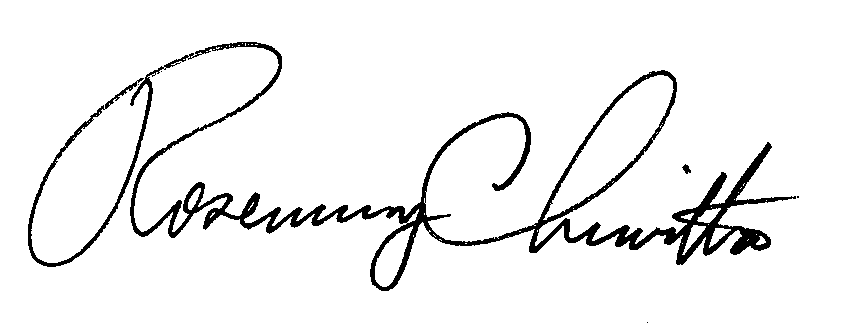 Rosemary ChiavettaSecretary of the CommissionRC: alwEnclosuresCC: Ila M. Patel, yesenergyusa@gmail.com (letter only via email)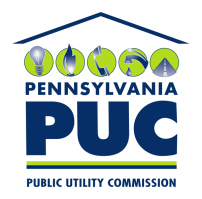  PUBLIC UTILITY COMMISSION400 NORTH STREET, KEYSTONE BUILDING, SECOND FLOORHARRISBURG, PENNSYLVANIA  17120IN REPLY PLEASE REFER TO OUR 